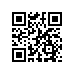 6.18.1-01/2303-1023.03.2017О внесении изменений в Положение об Институте дополнительного профессионального образования ГАСИС Национального исследовательского университета «Высшая школа экономики»На основании решения ученого совета Национального исследовательского университета «Высшая школа экономики» от 27.01.2017, протокол № 01ПРИКАЗЫВАЮ:Внести в Положение об Институте дополнительного профессионального образования ГАСИС Национального исследовательского университета «Высшая школа экономики», утвержденное ученым советом НИУ ВШЭ 29.06.2012, протокол № 38, и введенное в действие приказом НИУ ВШЭ от 01.08.2012 № 6.18.1-06/0108-04, следующие изменения:пункт 2.1.4 после слова «экспертных» дополнить словом «сертификационных,»;пункт 3.12 изложить в следующей редакции:«3.12.	Президент Института:3.12.1.	представляет Институт во всех органах, учреждениях и организациях, совершает все необходимые действия в интересах НИУ ВШЭ; 3.12.2.	обеспечивает выполнение задач и функций, определенных настоящим Положением, также решений органов управления НИУ ВШЭ, приказов, распоряжений и поручений руководства НИУ ВШЭ;3.12.3.	принимает участие в разработке стратегии (перспективных направлений) развития Института;3.12.4.	обеспечивает привлечение, подготовку и реализацию приоритетных проектов, инициируемых федеральными органами исполнительной власти, общероссийскими общественными движениями и организациями по развитию городского хозяйства, реализуемых Институтом;3.12.5.	координирует реализацию Институтом отдельных образовательных программ по направлениям деятельности структурных подразделений Института, координация которых возложена на Президента Института в соответствии с установленным в НИУ ВШЭ распределением обязанностей, с целью обеспечения качества образовательного процесса, соответствующего общеуниверситетскому уровню, и единого уровня качества преподавания;3.12.6.	решает вопросы финансового обеспечения проектов и мероприятий, связанных с реализацией образовательных программ, а также ходатайствует перед координирующим руководителем об установлении ежемесячных  стимулирующих выплат работникам Института и преподавателям, привлекаемым к реализации работ (услуг), указанных в пунктах 3.12.4 и 3.12.5 настоящего Положения;3.12.7.	вносит предложения руководителю Института и координирующему руководителю о совершенствовании учебной, научной, организационной и управленческой деятельности Института, повышении эффективности его работы;3.12.8.	осуществляет иные полномочия, устанавливаемые ректором НИУ ВШЭ.».Ректор		                                                                                        Я.И. Кузьминов